NASSAU COUNTY LEGISLATURE15th TERM MEETING AGENDATOWNS, VILLAGES & CITIESCOMMITTEEMARCH 11, 2024 1:00 PM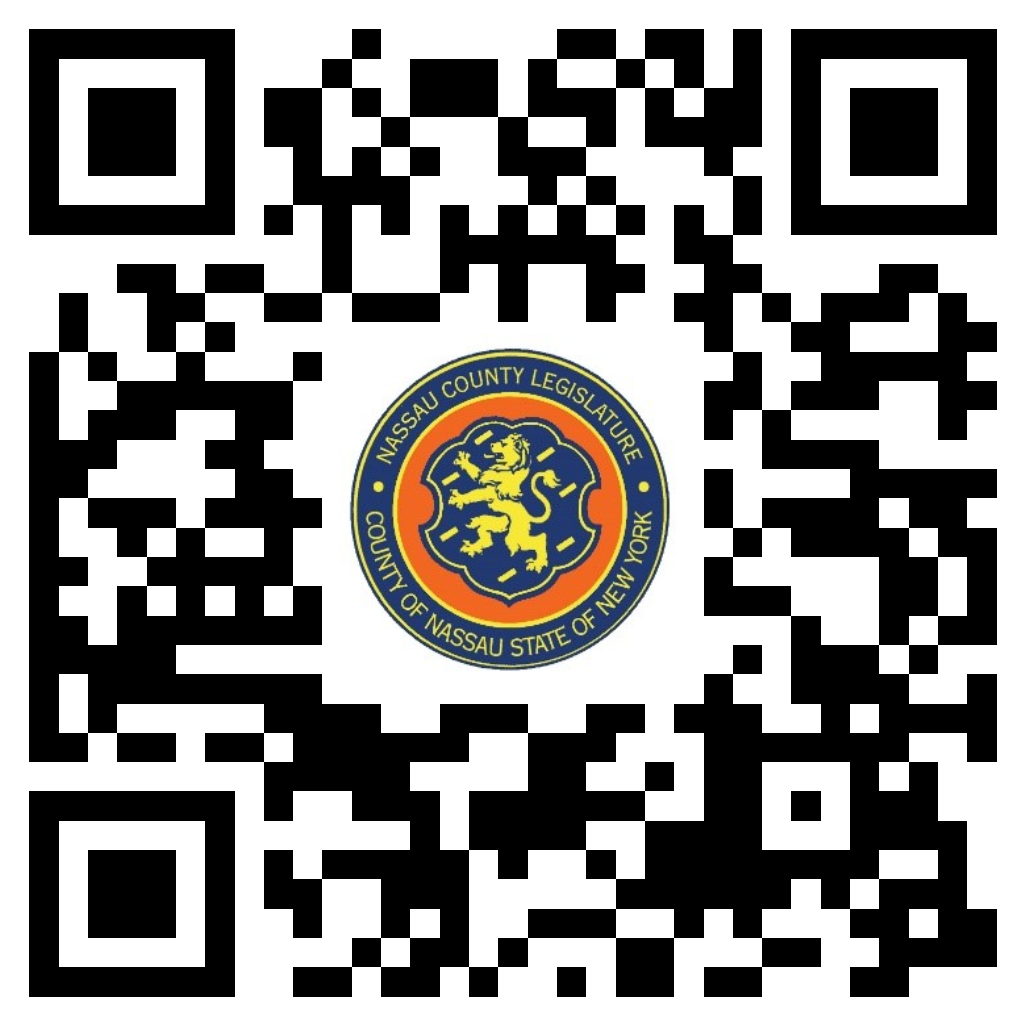 Mazi Melesa Pilip – ChairwomanC. William Gaylor III – Vice ChairmanSamantha GoetzScott StraussDebra Mulé – Ranking Seth I. KoslowScott M. DavisMichael C. Pulitzer, Clerk of the Legislature Scan the QR code to submit written public comment, which will be incorporated into the record of this meeting.Clerk Item No. Proposed By  Assigned ToSummary50-24OMBTV, F, RORDINANCE NO. – 2024AN ORDINANCE TO IMPLEMENT THE LOCAL GOVERNMENT ASSISTANCE PROGRAM IN NASSAU COUNTY.  50-24(OMB)